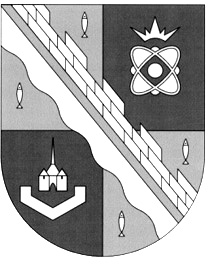 СОВЕТ ДЕПУТАТОВ МУНИЦИПАЛЬНОГО ОБРАЗОВАНИЯСОСНОВОБОРСКИЙ ГОРОДСКОЙ ОКРУГ ЛЕНИНГРАДСКОЙ ОБЛАСТИ(ТРЕТИЙ СОЗЫВ)Р Е Ш Е Н И Еот 19.06.2019 года № 58В связи с внесением изменений в Устав муниципального образования Сосновоборский городской округ Ленинградской области, совет депутатовР Е Ш И Л:1. Признать утратившими силу следующие решения совета депутатов:1.1. от 27.10.2009 №4 «Об утверждении «Положения о конкурсе на замещение должности главы администрации Сосновоборского городского округа Ленинградской области»»;1.2. от 16.02.2012 №10 «О внесении изменений в отдельные решения совета депутатов»;1.3. от 15.10.2014 №9 «О внесении изменений в «Положения о конкурсе на замещение должности главы администрации Сосновоборского городского округа Ленинградской области»;1.4. от 25.10.2017 №152 «О внесении изменений в «Положение о конкурсе на замещение должности главы администрации Сосновоборского городского округа Ленинградской области»;1.5. от 30.05.2018 №84 «О внесении изменений в Положение о конкурсе на замещение должности главы администрации Сосновоборского городского округа Ленинградской области»;1.6. от 27.06.2018 №111 «О внесении изменений в «Положение о конкурсе на замещение должности главы администрации Сосновоборского городского округа Ленинградской области»».2. Настоящее решение вступает в силу со дня официального опубликования в городской газете «Маяк» и вступления в силу решения совета депутатов от 22 мая 2019 года N46 «О внесении изменений в Устав муниципального образования Сосновоборский городской округ Ленинградской области» и подлежит применении с момента начала работы вновь избранного состава совета депутатов Сосновоборского городского округа четвертого созыва.Глава Сосновоборскогогородского округа                                                                               А.В. Иванов «О признании утратившим силу «Положения о конкурсе на замещение должности главы администрации Сосновоборского городского округа Ленинградской области»»